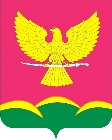 АДМИНИСТРАЦИЯ НОВОТИТАРОВСКОГОСЕЛЬСКОГО ПОСЕЛЕНИЯ ДИНСКОГО РАЙОНАПОСТАНОВЛЕНИЕот 29.06.2021                                                                                              № 306 станица НовотитаровскаяО внесении изменений в постановлениеадминистрации Новотитаровского сельского поселения Динского района от 12.05.2016 № 387«Об утверждении Положения о порядке исчисленияи уплаты в местный бюджет муниципальными унитарнымипредприятиями Новотитаровского сельского поселениячасти прибыли, остающейся после уплаты налогов и иных обязательных платежей»В соответствии со статьей 295 Гражданского кодекса Российской Федерации, статьей 57 Бюджетного кодекса Российской Федерации, пунктом 3 статьи 11 Закона Краснодарского края от 13 мая 1999 года № 180-КЗ "Об управлении государственной собственностью Краснодарского края" и в целях обеспечения поступления в краевой бюджет части прибыли государственных унитарных предприятий Краснодарского края, остающейся после уплаты налогов и иных обязательных платежей, п о с т а н о в л я ю:1. Внести в постановление администрации Новотитаровского сельского поселения Динского района от 12.05.2016 № 387 «Об утверждении Положения о порядке исчисления и уплаты в местный бюджет муниципальными унитарными предприятиями Новотитаровского сельского поселения части прибыли, остающейся после уплаты налогов и иных обязательных платежей» следующие изменения:1) пункт 3.1. раздела 3 Положения о порядке исчисления и уплаты в местный бюджет муниципальными унитарными предприятиями Новотитаровского сельского поселения части прибыли, остающейся после уплаты налогов и иных обязательных платежей (Приложение 1) изложить в следующей редакции:«3.1. Перечисление части прибыли осуществляется муниципальными унитарными предприятиями Новотитаровского сельского поселения в местный бюджет на единый казначейский счет № 40102810945370000010 «Доходы, распределяемые органами федерального казначейства между уровнями бюджетной системы Российской Федерации», открытый управлению Федерального казначейства по Краснодарскому краю в следующие сроки: по итогам работы за 1 квартал - не позднее 5 мая, по итогам работы за 1 полугодие - не позднее 5 августа, по итогам работы за 9 месяцев - не позднее 5 ноября, по итогам работы за год - не позднее 5 апреля года, следующего за отчетным. При оформлении платежного поручения указывается период, за который производится оплата; в назначении платежа - код бюджетной классификации: 99211107015100000120 «Доходы от перечисления части прибыли, остающейся после уплаты налогов и иных обязательных платежей муниципальных унитарных предприятий, созданных сельскими поселениями»».2. Администрации Новотитаровского сельского поселения Динского района довести требования настоящего постановления до сведения муниципальных унитарных предприятий Новотитаровского сельского поселения и установить контроль за перечислением указанными предприятиями в местный бюджет части прибыли, остающейся в их распоряжении после уплаты налогов и иных обязательных платежей.3. Начальнику отдела по общим и правовым вопросам (Омельченко) официально обнародовать настоящее постановление и разместить его на официальном сайте Новотитаровского сельского поселения www.novotitarovskay.info.4. Контроль за выполнением настоящего постановления оставляю за собой.5. Постановление вступает в силу после его официального обнародования и распространяет свое действие на правоотношения, возникшие с 01.01.2021.Исполняющий обязанностиглавы Новотитаровскогосельского поселения                                                                             Г.Н. Черныш